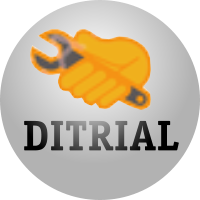  ПРАЙСшиномонтаж цельнолитых шиншиномонтаж пневматических шин№размер колесадемонтаж шин (руб)монтаж шин (руб)общая сумма(руб)14.00-8500.00500.001000.0025.00-8500.00500.001000.00315*41/2*8500.00500.001000.00416*6-8500.00500.001000.00518*7-8600.00600.001200.0066.00-9500.00600.001200.00721*8-9500.00700.001200.0086.50-10500.00700.001200.00923*9-10500.00900.001400.0010200/50-10500.00900.001400.00117.00-12400.001200.001600.00128.15-1528*9-15600.001200.001800.00137.5-15700.001300.002000.00147.00-15700.001300.002000.001521*7-15700.001300.002000.00168.25-15900.001500.002400.0017250-15800.001900.002700.001816*7-10,1/21200.001500.002700.001928*12,5-151200.001500.002700.0020400/60-151600.002200.003800.00№размер колесадемонтаж шин (руб)монтаж шин (руб)общая сумма(руб)14.00-8400.00400.00800.0025.00-8400.00400.00800.00315*41/2*8400.00400.00800.00416*6-8500.00500.001000.00518*7-8500.00500.001000.0066.00-9500.00500.001000.00721*8-9500.00500.001000.0086.50-10600.00600.001200.00923*9-10600.00600.001200.0010200/50-10700.00700.001400.00117.00-12700.00800.001500.00128.15-1528*9-15800.00800.001600.00137.5-15800.00800.001600.00147.00-15800.00800.001600.001521*7-15800.00800.001600.00168.25-151000.001200.002200.0017250-151000.001200.002200.001816*7-10,1/21000.001200.002200.001928*12,5-151000.001200.002200.00